中 国 宇 航 学 会CHINESE SOCIETY OF ASTRONAUTICS2024年中国航天大会（CSC2024）征文通知（第三轮）中国航天大会是由中国宇航学会和中国航天基金会联合主办的中国航天具有广泛影响力的专业性、综合性、国际性行业盛会。2024年中国航天大会（China Space Conference 2024，以下简称“大会”）将于4月23-26日在湖北省武汉市举办。大会旨在加强学术交流、促进技术创新，推动产业发展，将举办学术论坛、产业对话、前沿展示、科普活动、赛事路演、文创体验等一系列活动，聚集国内外航天领域知名专家、学者、管理者共议航天发展成果。大会现面向国内外开启第三轮征文，新增两个领域征文方向。同时应广大作者要求，征文截止日期将延至2024年2月28日，欢迎大家踊跃投稿并积极参会。有关征文事项通知如下：征文范围小行星探测与防御论坛小行星探测与防御总体技术小行星着陆导航制导与控制小行星探测轨道设计与测控小行星原位采样与科学载荷小行星监测预警与高速撞击小行星探测与防御新概念联系人：梁子璇 010-68913550航天先进制造技术与材料论坛航天型号发展趋势及其对制造技术、材料的需求航天先进制造技术、先进材料发展趋势与展望航天先进制造技术、先进材料及应用航天数字化、智能化制造技术及装备航天智慧工厂、智能车间/生产线技术与应用联系人：于  暘 13120160728        仝凌云 010-68383253 航天运输系统航班化带来的研制与运营新模式探讨论坛航班化航天运输系统概念与应用场景研究航班化航天运输系统发展规划及技术路线研究航班化航天运输对研制模式影响研究航班化航天运输系统总体技术体系研究航天运输航班化运输运营技术研究   联系人：陈晓飞 13301281171航天医学工程与空间生物学专题论坛空间生物学与航天医学地外高等生物圈构建地外居留保障技术与装备未来航天技术联系人：张亚玺 18519681709航天控制学术论坛人工智能控制技术的发展与应用航天控制系统、空间系统的智能控制技术发展及应用智能计算相关设计工具、算法、芯片、应用、评价等相关技术大数据分析处理等相关技术先进控制理论与方法其他人工智能、航天控制、信息化有关技术联系人：丑金玲 13910572886  李  辉 15810005203智能光电技术与航天发展论坛新型光电材料与器件光电成像与显示技术先进光电探测与智能感知技术主目标识别与抗干扰技术核心光电器件及集成电路芯片技术多传感器信息融合与管理技术联系人：吴迪 022-58168520空间遥感技术与应用论坛暨第七届空间遥感技术与应用全国学术会议遥感系统设计与制造技术空间遥感前沿技术先进探测器及焦平面技术遥感数据智能处理技术遥感数据应用技术联系人：李悦 010-68113632-8001集群目标测控与数据链技术专题论坛面向大规模卫星星座与无人自主集群的测运控系统技术天地一体卫星互联网通信技术智能集群自主协同技术弹性自组网数据链技术在轨数据智能处理与边缘计算技术电磁频谱智能对抗技术智能化测控通信导航遥感系统融合技术深空测控通信导航技术空间网络信息体系架构与标准协议新概念测控通信先进技术联系人：王萍 010-88105567/13718359984探测与导引技术论坛 探测与导引技术的发展和动态 探测与导引的新概念、新原理、新体制、新器件技术 复合制导及信息融合技术 目标特性理论建模、测试与应用技术 人工智能探测与导引技术协同探测技术探测与导引环境感知与对抗技术其他探测与导引相关技术联系人：张苏佳 021-24180565 航天电磁信息技术论坛电磁频谱感知与环境目标认知新技术电磁频谱建模与仿真群体频谱智能对抗电磁频谱资源管理与评估电磁频谱监测系统的构建与发展人工智能与电磁频谱大数据与电磁频谱定向能、微波光子等技术发展应用国外天基信息系统现状与发展趋势联系人：汪立萍 13915965263卫星应用技术和产业发展论坛卫星互联网及应用技术多源导航融合应用技术卫星遥感新型载荷及应用技术卫星遥感高分辨率成像及应用技术空间信息融合服务技术天地一体云网融合技术联系人：张可佳 13716930415小卫星技术与应用论坛小卫星创新技术与应用小卫星新机制与新模式小卫星低成本、批产化的策略、设计与制造大型小卫星星座/星群总体设计及应用新型小卫星载荷技术小卫星数字化设计与数字孪生技术软件与人工智能技术小卫星商业化发展、国际市场推广应用联系人：马琦秀 13671117509航天政策与法律专业论坛国家航天战略政策研究与立法进展载人航天法治建设与国际合作月球与深空探测法治建设与国际合作太空经济政策法律问题太空安全政策法律问题新兴航天活动政策法律问题   联系人：孙忆鸿 010-68115541航天技术经济论坛航天产业对国民经济和社会发展的带动作用研究航天产业链、供应链、创新链研究航天产业投融资（资产证券化）模式研究商业航天企业/产业园区发展运营策略研究航天产业链链长及专精特新企业发展策略研究航天科研生产与管理模式创新航天智能制造及数字化转型研究航天资产经营管理创新研究航天前沿技术、先进工艺发展现状及趋势研究航天项目技术经济及绩效评价研究联系人：张宁 010-68373979数字化时代的航天计量测试技术论坛基于量子效应的计量测试技术信息化计量测试技术无人装备计量保障技术空间探测中的计量测试技术航天产品计量保证技术航天技术在碳计量中的应用联系人：杜晓爽 010-68386651空间科学与试验学术论坛空间天文、太阳物理、系外行星等空间科学任务探讨 及相关载荷与平台技术月球、火星等地外天体空间探测任务探讨及相关载荷与平台技术空间飞行演示验证任务探讨及相关空间试验载荷研究月球、火星等地外天体资源利用新概念、新方法其他空间科学与试验领域的研究联系人：宋坚 010-68111342商业航天产业国际论坛（1）空天信息产业与商业航天发展（2）空天信息产业的技术与消费场景创新（3）高容量一箭多星发射技术（4）低轨商业卫星星座构建、运营及数据服务（5）空间卫星网络的应用和未来商业模式（6）卫星互联网产业集群建设与综合园区服务   联系人：王岩 13311001812航天超材料与超结构技术专题论坛（新增征文方向）（1）电磁超材料及航天应用技术（2）力热超材料及航天应用技术（3）光学超材料及航天应用技术（4）空间大尺度超结构设计与制造方法（5）多功能结构设计与增材制造方法（6）面向航天应用的新概念超材料/超结构技术联系人：贾怡  16600035350空天变构飞行技术专题论坛（新增征文方向）（1）空天变构飞行概念图像与总体技术研究（2）可变外形气动布局与动态特性研究（3）轻质高效刚性变构与动热密封技术（4）耐温承载大尺度柔性变构型技术（5）空天变构飞行智能控制与轨迹规划技术（6）宽域适应共形柔性感知技术（7）空天变构飞行收益与评价指标体系研究联系人：孟繁敏18811378976刘智惟13121112747二、投稿要求论文应与参加的学术论坛议题相符，且为未经发表过的最新成果，综述类论文应有作者的独立见解；论文应经技术和型号解密处理，并附保密审批单，没有审批单的论文将不予受理。论文提交所有论文的投稿、评审都通过大会论文管理系统进行。大会网站为：https://hy.htgjjl.com/8612/cn；论文格式和论文保密审批单模板请注册账号后浏览大会网站-网上论文投稿，进入板块自行下载；新用户在提交论文前，请先在投稿系统填写相关信息注册账号，注册过往届航天大会的作者可使用账号直接投稿，无需重复注册；投稿截止日期：2024年2月28日。四、论文出版1. 经专家评审后的优质论文将由大会推荐至《宇航学报》《Advances in Astronautics》《航天返回与遥感》《航天制造技术》《宇航材料工艺》《宇航总体技术》《导弹与航天运载技术》《遥测遥控》《深空探测学报（中英文）》《制导与引信》《上海航天》《航天电子对抗》《红外与激光工程》《航天控制》《先进小卫星技术》《生命科学仪器》《宇航计测技术》《Space: Science and Technology》等刊物，若刊物录用，版面费按编辑部标准收取；2. 其余论文将汇编为大会论文集，不另收版面费，全文不超过10页。3. 论文作者收到评审结果后须缴费参会，才可获得正式收录资格，并可获取大会论文集全部文章。学会会员参加大会将享受优惠价格。扫描以上二维码加入会员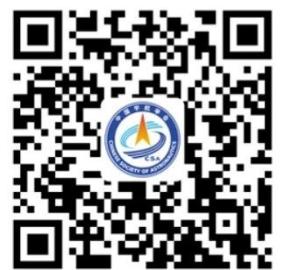 联系人：章逸哲   联系电话：010－68373629电子邮箱：lizaozhang157@163.com中国宇航学会2024年2月19日